            2024 MARC Conference Ad Form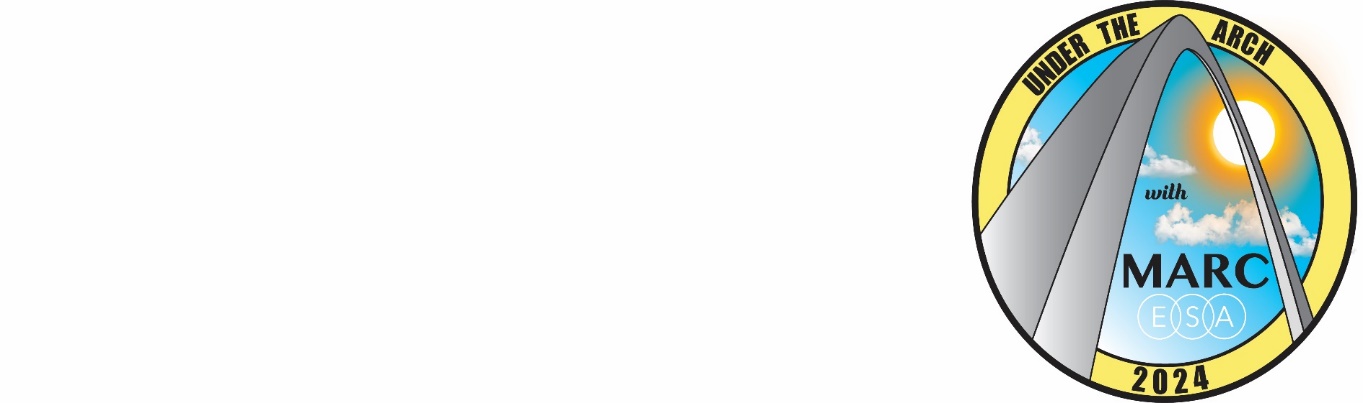 Advertising Order FormPlease use this order form to advertise in the 2024 MARC Conference Program Book. Advertisements will be accepted through September 13, 2024. Please check the SIZE of the ad you are placing. 	Full Page Ad  $100.00 	1/2 Page Ad    $50.00 	1/4 Page Ad     $25.00Advertising Placed by:   			 Contact Name:    				  Telephone:				 Email:				 Address:				 City: 	State: 	Zip:   	Make check payable to MSC Torchbearers Mail check with this form and hard copy of the ad to:MSC Torchbearers717 Galveston CourtMoscow Mills, MO  63362Questions: (636) 485-8694 or email belowElectronic copies of the ad MUST be sent to: MSCTorchbearers@gmail.com